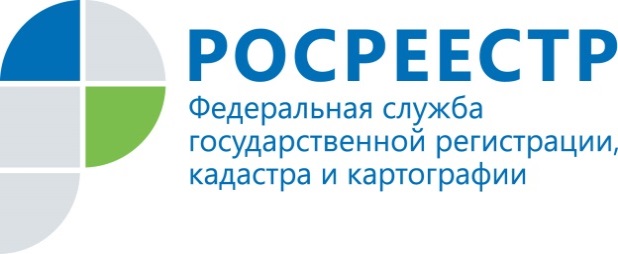 Управление Росреестра  по Новгородской области в рейтинге эффективности и результативности вошло в 10-ку лучших.  	По данным рейтинга эффективности и результативности среди управлений Росреестра в  84 регионов страны Управление Росреестра по Новгородской области вошло в 10 — ку лучших.  Этот исследование ежегодно дает наглядное представление о том, насколько эффективно на территории региона федеральный орган осуществляет свою деятельность в рамках реализации возложенных на него полномочий. В рейтенге отражено 18 показателей, большинство из них на территории Новгородсукой области не только соответствуют средним показателям по Российской Федерации, но и демонстрируют лучший результат.  Средний срок регистрации права на недвижимость сегодня не превышает 5 дней, а в при подаче в электронном виде составляет 3 дня. 	Новгородская область неоднократно была выбрана площадкой для реализации «пилотных проектов» в сфере регистрации прав на недвижимое имущество, одна из первых сократила сроки на государственные услуги, внедрила риск — ориентированный подход по проведению проверок соблюдения требований земельного законодательства. Из 87 тысяч граждан, оценивших работу ведомства в Новгородской области на сайте «Ваш контроль», 97,6%  поставили положительные оценки. Контакты для СМИСараева Любовь Викторовна Помощник руководителя  8 (816 2) 943-087+7 911 6119284173002, Великий Новгород, Октябрьская, д. 17